                            Rutherglen Bowling Club Inc.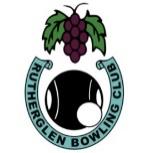 Executive Committee Meeting MinutesAugust 15th, 2022Welcome:	President Christine declared the meeting open at 4:15 pm Attendance:	Mat Andison, John Crossman, Christine Flanagan, Barbara McCleave, Ross Rankin, Lyn Scown.Apologies:	Marie Nesbitt	Moved L Scown , Seconded B McCleave: that the apologies be accepted. Carried.Minutes:	The Minutes of the previous meeting have been distributed. President Christine asked those present at the previous meeting if the Minutes were a true and accurate record of that meeting. Moved L Scown, Seconded M Andison: that the Minutes as presented be accepted. Carried.Business arising from the Minutes:Phone and Internet. Moved B McCleave, Seconded J Crossman: that we sign up to the Telstra NBN Basic Plan for $80 / month. Carried.Treasurer’s Report:The Treasurer tabled the financial report which detailed a sound financial position.Moved B McCleave, Seconded M Andison: that the financial report be accepted. Carried.Business Arising from the Treasurer’s Report:Chris Langdon can no longer be a co-signatory for the payment of accounts and another committee member is required to fill this roll. Moved C Flanagan, Seconded L Scown: that Mathew Andison become a co-signatory to authorise the payment of accounts. Carried.Correspondence:Inward Correspondence from:6/7 Anthony Plummer (Exec Dir Fairer Vic): nomination for Senior of the Year awards7/7 Lynne Mills (Secretary Corowa RSL):  invitation to Henselite coaching day (fwd to club webpage & members).13/7 Daniel Di Fiore (Alcohol & Drug Foundation): online seminar (fwd to John Ross)15/7 Ben Foley (Hume Bank): community forum results and outcomes18/7 Noel Murrell (O&M Pennant Coordinator): dates for pennant 2022-23 (fwd to Glenice Campbell)20/7 Noel Murrell (O&M Pennant Coordinator): proposal to conduct a triples section in weekend pennant in season 2022-2321/7 Krystal Yeomans: inquiry re hiring the clubhouse for a wedding reception on May 23rd 202325/7: Noel Murrell (O&M Pennant Coordinator): advising that we would not be entering a triples section in weekend pennant in season 2022-2326/7: Energy Australia: feedback request8/8 Hume bank: Invest in your Organisation seminar advice and registration.8/8 Phill Macgregor (Star hotel): confirmation of sponsorship arrangements for 2022-238/8 Brendon deVries (Tallangatta BC): requesting team for triples for weekend pennant.Outward Correspondence to:7/7 Perry Vaccaro: welcome letter 7/7 Joy Hughes: get well card18/7 Aylean Baker: sponsorship thanks18/7 Jamie Baker: sponsorship thanks18/7 Margaret, Ian & Lindsay Humphry: sponsorship thanks18/7 Val Pearce: sponsorship thanks18/7 Glenice & Billy Campbell: sponsorship thanks18/7 Jean Downs: sponsorship thanks & best wishes for the future23/7 Krystal Yeomans: club hire details25/7 Noel Murrell (O&M Pennant Coordinator): expression of interest in a triples team in weekend pennant.29/7 Noel Murrell (O&M Pennant Coordinator): acknowledgement of our entries for the 2022-23  pennant season.1/8 Sheldon Ralph (Sheldon’s Sign Shop, Corowa): information for honour board updates.8/8 Star Hotel: sponsorship request12/8 Angela Rankin: condolence cardMoved J Crossman, Seconded L Scown: that the inward correspondence be received and outward correspondence be approved. CarriedBusiness Arising from Correspondence:Moved L Scown , Seconded J Cossman; that the request from Krystal Yeomans to hire the club for a wedding on May 20th, 2023 be approved. Carried. The hire fee quoted is $150 with a $100 bond, payable in advance.Moved M Andison, Seconded B McCleave: that we obtain a quote from Sheldon’s Sign Shop for a Rutherglen Bowling Club sign to be placed above the veranda on the clubhouse facing the No. 1 green. Carried.Reports:	The following reports were either tabled or verbally presented:Greens Report:John Crossman gave a verbal report.Match Sub-Committee / Tournament Sub-Committee:A detailed report was tabled. Catering Sub-Committee:N/ABar Report:N/ASponsorship:All our sponsors have been approached re the continuation of their support for next season. All have agreed. Ambrose Electrical are new sponsors but Ambrose Hargreaves are no longer sponsors. Woongarra Motel will not be invoiced this season for their sign. Grounds and maintenance:Shade and seats on number 2 green have been completed. Letters of thanks to be sent to Noel Murrell & Phil Peers for their work on this project.Midweek Selection Committee:N/A Weekend Selection Committee:N/AO&M Delegates:N/AMoved M Andison, Seconded B McCleave: that the reports be accepted. Carried.Membership:Moved L Scown, Seconded J Crossman: that Jennifer Flannery’s application for membership be approved. Carried.General Business:Club house hire: The general consensus is that the hire fee should be increased. Moved B McCleave, Seconded M Andison: that the hire fee for the club & kitchen be $200 with a bond of $150. Hirers to be offered the possibility of using their bond money for cleaning arranged by the club. Club members wishing to hire the club can still do so with a donation of between $50 and $100 plus cleaning. Carried.Discussion took place re our eftpos machine but there can be no further action until we are on the NBN.Moved C Flanagan, Seconded L Scown:  that we conduct Thursday ‘Happy Hours’ with reduced bar prices and raffles. A jackpot members draw also to be held with the club to start the jackpot with a donation of $25. A BBQ once a month may also be held and Poachers night dinners take place once a month on a Saturday after pennant. Meeting Closed: 5:20 pm	Next Meeting: Monday, Sept. 12th at 4:00 pm